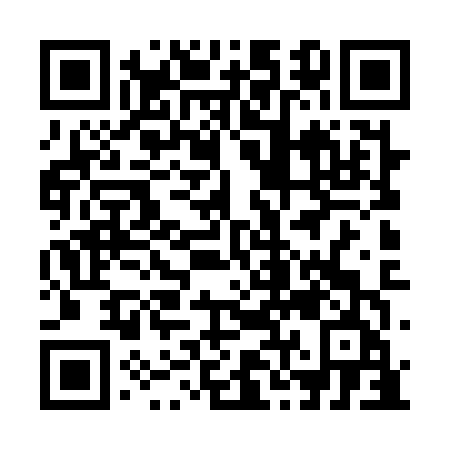 Prayer times for Saint-Neree-de-Bellechasse, Quebec, CanadaMon 1 Jul 2024 - Wed 31 Jul 2024High Latitude Method: Angle Based RulePrayer Calculation Method: Islamic Society of North AmericaAsar Calculation Method: HanafiPrayer times provided by https://www.salahtimes.comDateDayFajrSunriseDhuhrAsrMaghribIsha1Mon2:504:5312:476:128:4010:442Tue2:504:5412:476:128:4010:433Wed2:514:5512:476:128:4010:434Thu2:524:5512:476:128:3910:435Fri2:534:5612:486:128:3910:426Sat2:544:5712:486:128:3810:417Sun2:564:5812:486:128:3810:408Mon2:574:5812:486:128:3710:399Tue2:584:5912:486:118:3710:3710Wed3:005:0012:486:118:3610:3611Thu3:015:0112:496:118:3610:3512Fri3:035:0212:496:118:3510:3413Sat3:045:0312:496:108:3410:3214Sun3:065:0412:496:108:3410:3115Mon3:085:0512:496:098:3310:2916Tue3:095:0612:496:098:3210:2817Wed3:115:0712:496:098:3110:2618Thu3:135:0812:496:088:3010:2519Fri3:155:0912:496:088:2910:2320Sat3:165:1012:496:078:2810:2121Sun3:185:1112:496:078:2710:2022Mon3:205:1212:496:068:2610:1823Tue3:225:1312:496:058:2510:1624Wed3:245:1412:496:058:2410:1425Thu3:265:1512:496:048:2310:1226Fri3:275:1712:496:038:2210:1027Sat3:295:1812:496:038:2010:0828Sun3:315:1912:496:028:1910:0729Mon3:335:2012:496:018:1810:0530Tue3:355:2112:496:008:1710:0331Wed3:375:2312:496:008:1510:01